Laura Bolzonella, lab AC3,  l.bolzonella@campus.unimib.itRIPENSIAMO L’ESPERIENZA AL COMPUTER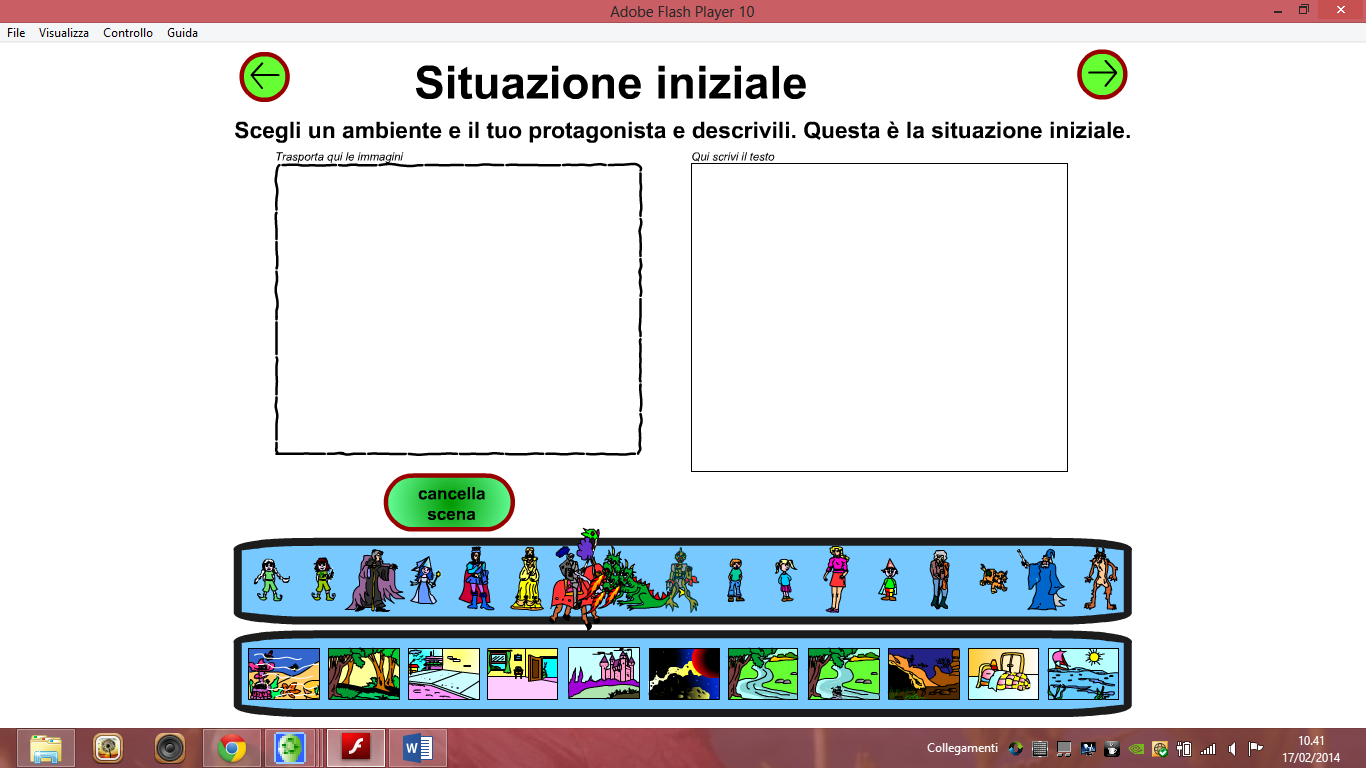 Osserva l’immagine. Ripensando all’esperienza svolta in aula informatica, spiega brevemente:Quali personaggi hai scelto per la tua fiaba? Come mai?-------------------------------------------------------------------------------------------------------------------------------------------------------------------------------------------------------------------------------------------------------------------------------------------------------------------------------------------------------------------------------------------------------------------------------------------------------------------------------------------------------------------------------------------------------------------------------------------------------------------------------------------------------------------------------------------------------------------------------------------------------------------------------------------------------Quale/i ambientazione/i hai scelto per la tua fiaba? Perché?-------------------------------------------------------------------------------------------------------------------------------------------------------------------------------------------------------------------------------------------------------------------------------------------------------------------------------------------------------------------------------------------------------------------------------------------------------------------------------------------------------------------------------------------------------------------------------------------------------------------------------------------------------------------------------------------------------------------------------------------------------------------------------------------------------Ora ripensa a tutta l’esperienza di costruzione della fiaba svolta al computer. Ti è piaciuta? Hai incontrato difficoltà? Preferisci scrivere fiabe sul quaderno o costruire fiabe attraverso l’utilizzo del software?  Motiva le tue risposte.----------------------------------------------------------------------------------------------------------------------------------------------------------------------------------------------------------------------------------------------------------------------------------------------------------------------------------------------------------------------------------------------------------------------------------------------------------------------------------------------------------------------------------------------------------------------------------------------------------------------------------------------------------------------------------------------------------------------------------------------------------------------------------------------------------------------------------------------------------------------------------------------------------------------------------------------------------------------------------------------------------------------------------------------------------------------------------------------------------------------------------------------------------------------------------------------------------------------------------------------------------------------------------------